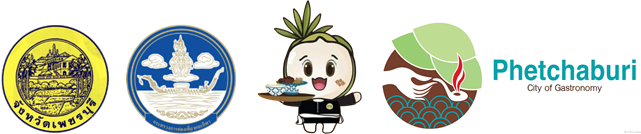 photo contest applicationPhoto Contest “Phetchaburi, UNESCO's Creative Food City”Contest submission informationName – Surname (Mr./Mrs./Miss) .......................................................................................age ............... yearPassport No……………………………………..number ...................... group ........ road ............................................Sub-district/Sub-district ................................................... . District/District .....................................................province ....................................................... ZIP code .........................................................................................telephone .......................................... LINE ............................... Email ..............................................................FACEBOOK................................................................................................................................................................Types of entries submitted for the contest Food pictures (appetizing) 			Cooking pictures (nice to make)Portfolio and evidence Image title.....................................................................................................................Description of the picture ................................................................................................................................... ....................................................................................................................................................................................Use mobile phone/Smartphone/Brand Brand...........................Model...................Resolution. .................taken on ............................................Place to take photo.................................................................................I hereby certify that this photograph was taken by myself only. Do not use other people's images for this contest. and has never won a prize from any contest before, whether it is a contest in a public forum or internal contests of associations, clubs or other organizations or never made for sales Or for any advertising before and clearly understand the rules of the contest. and willing to comply in all respects without arguments      							  sign..................................................................                                                                          (..............................................................................)                                                                     			applicant                                           			  Date ......... Month .......................... Year ...............